Medienkommentar 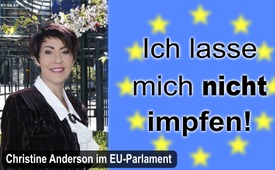 Christine Anderson im EU-Parlament: Ich lasse mich nicht impfen!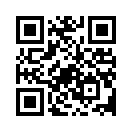 Die AfD-Abgeordnete Christine Anderson hielt im Spätjahr 2021 im EU-Parlament eine eindrückliche Rede, in der sie die experimentelle Covid19-Impfung stark kritisierte. Sie stellte jede gute Absicht der Regierungen in Frage und rief dazu auf, die verborgenen Interessen zu prüfen. Christine Anderson stellte klar heraus, sie werde sich bei einer Impfpflicht ganz sicher nicht impfen lassen. Denn sie sei ein freier Mensch, auch ohne Impfung.Die AfD-Abgeordnete Christine Anderson hielt Ende 2021 im EU-Parlament eine eindrückliche Rede, in der sie die experimentelle Covid-19-Impfung stark kritisierte. Sie stellte jede gute Absicht der Regierungen in Frage und rief dazu auf, die verborgenen Interessen zu prüfen. Christine Anderson stellte klar heraus, sie werde sich bei einer Impfpflicht ganz sicher nicht impfen lassen. Denn sie sei ein freier Mensch, auch ohne Impfung. 
Sehen Sie nun selbst einen 2-minütigen Auszug.
Wann immer eine Regierung behauptet, dass es ihr um die Interessen der Bürger ginge, müssen Sie genau nachdenken.In der gesamten Geschichte der Menschheit hat es noch nie eine politische Elite gegeben, der es wirklich um das Wohlergehen der normalen Menschen gegangen ist. Niemand von uns hier kann daher glauben, dass das heute anders sein sollte. Wenn wir aus der Aufklärung irgendetwas gelernt haben, dann auf alle Fälle folgendes:
Nehmen Sie niemals irgendetwas, das irgendeine Regierung Ihnen sagt, für bare Münze! Hinterfragen Sie bei jeglicher Regierung immer alles, was sie tut oder was sie nicht tut! Fragen Sie immer nach den verborgenen Motiven und fragen Sie immer „cui bono?“ – „wer profitiert?“ Wann immer eine politische Elite eine Agenda so hart durchsetzt und dabei zu Erpressung und Manipulation greift, um ihren Willen durchzusetzen, können Sie fast immer sicher sein, dass es dieser Elite dabei definitiv nicht um Ihren Nutzen geht.Was mich angeht, so werde ich mich nicht mit einem Impfstoff impfen lassen, der nicht ausreichend untersucht und getestet wurde, und für den es keine wissenschaftliche Evidenz dafür gibt, dass der Nutzen in Bezug auf die Krankheit gegenüber möglichen Langzeitneben-wirkungen überwiegt, von denen wir bis heute nichts wissen. Ich werde mich nicht zu einem Versuchskaninchen machen lassen, indem ich mich mit einem experimentellen Medikament impfen lasse. Und ich werde mich ganz sicher nicht impfen lassen, weil meine Regierung es mir vorschreibt und weil sie mir im Gegenzug verspricht, dass sie mir dann meine Freiheit zurückgibt. Denn eines ist klar: Niemand gewährt mir Freiheit, denn ich bin ein freier Mensch. Also können die Europäische Kommission und die deutsche Regierung mich von mir aus ins Gefängnis werfen, mich einsperren und den Schlüssel wegwerfen. Aber sie werden mich niemals zwingen können, mich impfen zu lassen, wenn ich mich als freier Bürger dafür entscheide, nicht geimpft zu werden.Spürbar brodelt es, insbesondere bei der Frage nach der Impfpflicht, bis in die Politik hinein. Ein großer Teil der Bevölkerung ist irritiert, fühlt sich betrogen und ist daher richtig ungehalten, weil Regierungskreise immer nur einseitig ihre eigenen, von ihnen bestellten Experten präsentieren und so einen offenen Diskurs, das Hören und Abwägen aller Expertenstimmen, auch Gegenstimmen, blockieren. Der Schrei nach einer klaren Trennung von Politik, Wirtschaft und Medien wird immer lauter. Außerdem dürfe von einer weltweiten, alle Menschen betreffenden Krise niemand profitieren. Aber gerade dies geschehe aktuell leider in nie geahnten Dimensionen durch etliche Großkonzerne: eine politisch eingefädelte gigantische Plünderung und Ausbeutung der Gesamtbevölkerung, auch durch die Covid-19-Impfungen. Das wird zunehmend durchschaut, macht misstrauisch und ungehalten. Menschen gehen deswegen nun vermehrt auf die Straße und lassen sich nicht länger mundtot machen, separieren und wegsperren. Fazit: Die Zeichen der Zeit scheinen auf grundlegende Veränderungen hinzudeuten.von hmQuellen:Christine Anderson im EU-Parlament
www.youtube.com/watch?v=TdI_fUcmTNcDas könnte Sie auch interessieren:#Impfen - Impfen – ja oder nein? Fakten & Hintergründe ... - www.kla.tv/Impfen

#EU-Politik - EU-Politik unter der Lupe - www.kla.tv/EU-Politik

#Medienkommentar - www.kla.tv/MedienkommentareKla.TV – Die anderen Nachrichten ... frei – unabhängig – unzensiert ...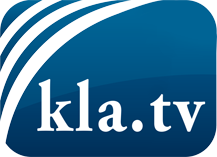 was die Medien nicht verschweigen sollten ...wenig Gehörtes vom Volk, für das Volk ...tägliche News ab 19:45 Uhr auf www.kla.tvDranbleiben lohnt sich!Kostenloses Abonnement mit wöchentlichen News per E-Mail erhalten Sie unter: www.kla.tv/aboSicherheitshinweis:Gegenstimmen werden leider immer weiter zensiert und unterdrückt. Solange wir nicht gemäß den Interessen und Ideologien der Systempresse berichten, müssen wir jederzeit damit rechnen, dass Vorwände gesucht werden, um Kla.TV zu sperren oder zu schaden.Vernetzen Sie sich darum heute noch internetunabhängig!
Klicken Sie hier: www.kla.tv/vernetzungLizenz:    Creative Commons-Lizenz mit Namensnennung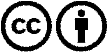 Verbreitung und Wiederaufbereitung ist mit Namensnennung erwünscht! Das Material darf jedoch nicht aus dem Kontext gerissen präsentiert werden. Mit öffentlichen Geldern (GEZ, Serafe, GIS, ...) finanzierte Institutionen ist die Verwendung ohne Rückfrage untersagt. Verstöße können strafrechtlich verfolgt werden.